Algemene Opleidingsinformatie en voorwaarden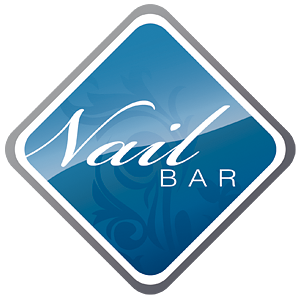 Identiteit van de ondernemerNaam ondernemer: Nailbar B.V.Vestigings- en bezoekadres: 	De Amert 1265462 GH  VeghelTelefoonnummer: 0413-76 91 14Bereikbaarheid: Maandag t/m vrijdag van 09:00u - 12:00u en van 12:30u - 16:30u.E-mailadres: info@nailbar.nlOpeningstijden groothandel: Maandag t/m vrijdag van 09:00u - 12:00u en van 12:30u - 16:30u.KvK-nummer: 73858358RSIN :859688781Opleiding volgen bij NailbarEr wordt gewerkt in kleine groepen met veel persoonlijke aandacht. Max. 4 cursisten per docent.
Onze vakbekwame docenten beschikken over veel praktijkervaring en dragen met veel persoonlijke aandacht en geduld de kennis over. Zij dienen om het jaar hun docenten opleiding te volgen om op de hoge standaard van Hand & Nail Harmony/Gelish te mogen blijven werken.CertificatenNagelstyling is geen erkend beroep dus bestaat er ook geen wettelijk erkend diploma voor nagelstyling. Hand & Nail Harmony/Gelish heeft voor elke opleiding certificaten die bij voldoende resultaat na het afronden van een bepaalde opleiding of losse training worden uitgereikt. Theorie en praktijk worden elke les getoetst en wanneer je op een verantwoorde manier een set nagels kan maken - die er voor de klant mooi uitziet -en een verwachte houdbaarheid heeft van 3 weken zal het certificaat worden uitgereikt. Het volgen van een perfectietraining van de nagels wordt - zeker in het begin - regelmatig en later 1 keer per jaar aangeraden om op niveau te komen c.q. blijven.In de basisopleiding kunnen we niet alle in de praktijk voorkomende nagels en probleempjes ondervangen. Daarom bieden we diverse niveaus en losse specialisatie trainingen aan. Denk hierbij aan o.a. probleemnagels zoals nagelbijters. Deze losse modules zijn in 1 dag te volgen. ModellenTijdens de praktijklessen neem je steeds een model mee. Het werken op een nail trainer* zorgt er niet voor dat je voldoende leert. Aangezien we op mensen werken, willen we je zoveel mogelijk praktijkervaring mee geven. Zorg dat je voldoende modellen hebt om tijdens je opleiding op te werken. *Een Nail Trainer is wel perfect om thuis bepaalde nieuwe technieken op te oefenen.DagopleidingLestijden voor basisopleidingen zijn van 10:00u-14:15u met een kleine pauze van 10-15 minuten waarin je even kunt eten. Lunch mag je zelf meenemen.AnnuleringVanaf de dag van de inschrijving voor een opleiding of workshop krijg je 14 dagen bedenktijd. Binnen deze 14 dagen kun je de opleiding of workshop kosteloos annuleren.Na deze 14 dagen is de onderstaande regeling van toepassing:Bij annulering tot 14 dagen voor de eerste lesdag is 10% van het lesgeld aan Nailbar verschuldigd.Bij annulering binnen 14 dagen voor de eerste lesdag is 25% van het lesgeld aan Nailbar verschuldigd.Bij annulering minder dan 48 uur voor aanvang van de cursus/workshop vervalt de lesdag en bij een workshop zijn de kosten 100% van het factuurbedrag. PakketTijdens de opleiding werk je uitsluitend met producten die in de lessen gebruikt worden van het innovatieve award winning merk Hand & Nail Harmony waaronder Gelish. Je schaft een pakket aan behorende bij de opleiding. (Zie pakketten).Bij (kleinere) workshops is het niet altijd verplicht een pakket aan te schaffen. Dit hangt af van het thema en de workshop zelf. Je wordt hierover geïnformeerd. DeelnemingsvoorwaardenOm deel te nemen aan een workshop of opleiding dien je bij Nailbar minimaal 14 jaar te zijn. Wij leiden liever jonge mensen zelf op dan dat er zelf geknutseld wordt door jonge mensen die graag al bij vriendinnen het vak willen leren.De betalingen van het pakket dient 14 dagen voor aanvang van de opleiding te worden voldaan. Er kunnen geen producten in mindering worden gebracht. Retourneren van pakketten of gedeeltelijk hiervan is niet mogelijk. De opleiding mag per lesdag betaald worden.Cursussen kunnen niet aan een ander worden overgedragen, tenzij de cursus nog niet is begonnen, er zijn nog geen lessen gevolgd of de cursus en het pakket zijn reeds voldaan. 
PrijzenEen en ander onder voorbehoud van drukfouten c.q. wijzigingen. Wij behouden ons het recht voor prijzen, inhoud van verpakkingen, modellen, kleuren te wijzigen en producten te vervangen. AansprakelijkheidNailbar is niet aansprakelijk voor gevolgen van behandelingen voor, tijdens of na de opleidingen of voor het gebruik c.q. verkeerd gebruik van de producten. Het foutief gebruik van nagelstyling producten kan bij sommige personen een overgevoeligheidsreactie of allergie teweegbrengen zoals rood worden van de huid, jeuk of ontstaan van blaasjes waarvoor wij geen aansprakelijkheid nemen. Stop in deze gevallen direct het gebruik en stap eventueel over op een andere methode. Raadpleeg bovendien uw huisarts. Astmapatiënten hebben een grotere kans op overgevoeligheid. Bij zwangerschap eerst uw huisarts raadplegen. Nailbar aanvaardt hiervoor geen enkele aansprakelijkheid noch voor de financiële aspecten c.q. eventueel wel of niet te behalen rendementen of omzetten voortvloeiend uit de activiteiten of het wegblijven hiervan.  Gebruiksaanwijzingen en waarschuwingen op producten goed lezen. Producten voor professioneel gebruik niet gebruiken op de huid en de gebruiksaanwijzingen naleven. Ziekmelden/afmeldenKan de cursist door welke reden dan ook niet komen? Dan dient de cursist zichzelf af te melden door te bellen naar 0413-769114 of te mailen naar betty@nailbar.nl. Mogelijk kan er dan een wijziging in de lessen komen. Dit i.v.m. de planning van je les die je gemist hebt. Te laat komenBen je onverhoopt wat later? Laat ons dit even weten via 0413-769114. De les begint wel gewoon om 10:00u, maar je kunt dan later instromen. Ben je een uur of meer te laat? Dan kunnen we je niet meer mee laten doen met de les. Je hebt dan al te veel gemist, aangezien de les tot 14:15u duurt. Onze docente redt het niet om je in een korte tijd een uur bij te praten.OverigOm de orde tijdens opleidingen te bewaren, willen we de cursist vragen geen gebruik te maken van de telefoon, mits het door de docent gevraagd wordt. Het is niet toegestaan om te eten aan de nageltafels. Nailbar behoudt het recht om opleidingen/cursussen te annuleren of verzetten, mocht dat nodig zijn door welke reden dan ook. 